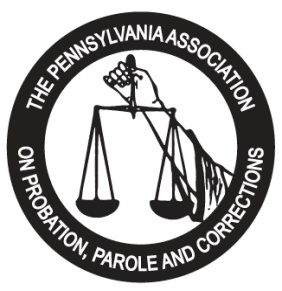 Sponsorship OpportunitiesARE YOU INTERESTED IN HAVING YOUR COMPANY SPONSOR AN EVENT OR ACTIVITY AT THE2024 PAPPC TRAINING INSTITUTE AT THE LANDING HOTEL AT RIVERS CASINO?WE ARE LOOKING FOR SPONSORS AND CO-SPONSORS FOR THE FOLLOWING!:* Please forward your ad in a PDF File format. *Product demo’s will be included as part of the conference agenda!  Full and partial sponsorships of items are available!Contact: 		Darrell Kirkbride, PAPPC   Exhibitor Chair…..….…dkirkbride@renewalinc.comKey Note Opening Speaker Plenary Session SpeakerWelcome Event – Sunday                                                      $4,000.00  $1,500.00  $3,000.00Mid-Morning Break - Monday       $750.00Presidents’ Luncheon - Monday     $4,000.00Afternoon Break - Monday        $750.00All Day Coffee and Tea Service                                                                                                                          $1,000.00    Mid-Morning Break - Tuesday        $750.00Awards Luncheon - Tuesday     $4,000.00Afternoon Break – Tuesday                                                                                                                                                            $750.00Closing Session Speaker - Wednesday     $1,000.00Conference Social Event – Tuesday night     $5,000.001/4 page Program Ad in booklet*          $100.001/2 page Program Ad in booklet*        $175.00Full page Program Ad in booklet*        $350.00Rear Cover Program Ad - (1 available)        $550.00Vendor Sponsorship -15 MINUTE PRODUCT DEMO*        $1,000.00      Vendor Sponsorship -30 MINUTE PRODUCT DEMO*        $1,500.00Vendor Sponsorship -45 MINUTE PRODUCT DEMO*     $2,000.00Other Sponsorship   ________